lMADONAS NOVADA PAŠVALDĪBA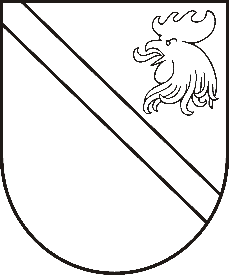 Reģ. Nr. 90000054572Saieta laukums 1, Madona, Madonas novads, LV-4801 t. 64860090, e-pasts: pasts@madona.lv ___________________________________________________________________________MADONAS NOVADA PAŠVALDĪBAS DOMESLĒMUMSMadonā2020.gada 21.jūlijā									           Nr.269									     (protokols Nr.14, 17.p.)Par atbrīvošanu no Madonas Valsts ģimnāzijas kopmītņu nomas maksas 23.Latviešu mūzikas svētku meistarklašu vadītāja izmitināšanaiMadonas novada pašvaldība 2020.gada 13.jūnijā ir saņēmusi Jāņa Norviļa Madonas Mūzikas skolas direktora un Latviešu Mūzikas svētku organizētāja M.Berga iesniegumu (reģistrēts Madonas novada pašvaldībā ar Nr. MNP/2.1.3.1/20/1942) ar lūgumu atbalstīt meistarklašu vadītāju izmitināšanu Madonas Valsts ģimnāzijas kopmītnēs, nepiemērojot maksu.Latviešu mūzikas svētki Madonā šogad notiks 23.reizi no 28.jūlija līdz 6.augustam.Nometnē piedalīsies un Madonas Valsts ģimnāzijas kopmītnēs laika periodā no 28.jūlija līdz 6.augustam apmetīsies 7 (septiņi) jaunie komponisti un 1 (viens) meistarklašu vadītājs.Kopmītņu izmantošana saskaņota ar Madonas Valsts ģimnāzijas direktori Vandu Madernieci.Latviešu mūzikas svētku organizatori apņemas segt kopmītņu izdevumus jauno komponistu izmitināšanai no pasākuma budžeta EUR 508,20 (pieci simti astoņi euro, divdesmit centi) apmērā, t.sk PVN. Savukārt Madonas novada pašvaldībai lūdz nepiemērot kopmītņu izmantošanas izdevumus viena meistarklašu vadītāja izmitināšanai EUR 72,60 (septiņdesmit divi euro, sešdesmit centi) apmērā, t.sk PVN.1 meistarklašu vadītājs x 10 dienas x EUR 7,26 = EUR 72,60Noklausījusies sniegto informāciju, ņemot vērā 15.07.2020. Uzņēmējdarbības, teritoriālo un vides jautājumu komitejas un 21.07.2020. Finanšu un attīstības komitejas atzinumus, atklāti balsojot: PAR – 12 (Artūrs Čačka, Andris Dombrovskis, Zigfrīds Gora, Antra Gotlaufa, Gunārs Ikaunieks, Valda Kļaviņa, Agris Lungevičs, Ivars Miķelsons, Andris Sakne, Inese Strode, Aleksandrs Šrubs, Gatis Teilis), PRET – NAV, ATTURAS – NAV, Madonas novada pašvaldības dome NOLEMJ:Atbrīvot 23.Latviešu mūzikas svētku organizētājus no telpu nomas maksas par Madonas Valsts ģimnāzijas kopmītņu izmantošanu meistarklašu vadītāja izmitināšanai laika periodā no 28. jūlija līdz 6. augustam. Aprēķinātie telpu nomas neieņemtie ienākumi sastāda EUR 72,60 (septiņdesmit divi euro, sešdesmit centi) apmērā, t.sk PVN.Domes priekšsēdētājs								         A.LungevičsD.Torstere 64860579